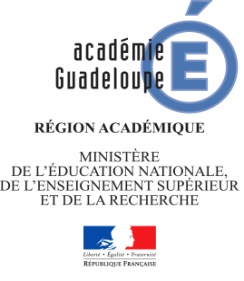 POUR L’ACCES AU CORPS DES :SecrétaireS Administratifs de l’EducationNationale et de l’Enseignement Supérieur
ACTE DE CANDIDATURENOM-Prénom :	  AFFECTATION : 	Corps-grade : 	MODALITE D’ACCES AU CORPS ACTUEL : 		Concours	LA	IntégrationJe soussigné(e) présente ma candidature pour une inscription sur la liste d’aptitude pour l’accès au cops des Secrétaires Administratifs de l’Education Nationale et de l’Enseignement Supérieur. J’ai pris connaissance du statut de ce corps et des modalités d’affectation.Ma nomination éventuelle en catégorie B impliquera un changement de fonctions.Sauf dans le cadre particulier de la requalification, je m’engage à accepter l’affectation qui me sera attribuée. En cas de refus, je perdrai le bénéfice de cette promotion.	Fait à 	Le	SignatureA RETOURNER AVANT LE : LUNDI 11 MAI 2020VOTRE PARCOURS DE FORMATIONLes formations (professionnelles civiles et militaires, stages, congÉs de formation, etc.) :Indiquez systématiquement pour chacune d’entre elles la durée exacte de la formation suivie.VOTRE EXPERIENCE PROFESSIONNELLEVos SERVICES OU activitÉs antÉrieures en tant qu’agent public ou dans le secteur privÉ :Présentez dans le tableau ci-dessous tous les emplois que vous avez occupés, en commençant par l’expérience la plus récente.RAPPORT DACTIVITES : Présentez les éléments qui constituent, selon vous, les acquis de votre expérience professionnelle et vos atouts au regard des connaissances, compétences et aptitudes recherchées (1 à 2 pages maximum dactylographiées) :Vous pourrez en outre joindre ou présenter deux documents, travaux ou actions au maximum réalisées au cours de vos activités qu’il vous paraitrait pertinent de porter à la connaissance du juryRAPPORT D’APTITUDE PROFESSIONNELLE ET MANIERE DE SERVIR DU FONCTIONNAIRE :Appréciation sur le parcours professionnel de l’agent :Appréciation sur les activités actuelles de l’agent et l’étendue de ses missions et de ses responsabilités :Appréciation de la contribution de l’agent à l’activité du serviceAppréciation sur l’aptitude de l’agent : capacités d’adaptation à l’environnement, capacité au dialoguePERIODEDUREEORGANISME DE FORMATIONSPECIALITEINTITULE DE LA FORMATION ET INTITULE DU TITRE EVNTUELLEMENT OBTENUDU : ……..AU :………QUOTITE ( en %) :…..DU : ……..AU :………QUOTITE ( en %) :…..DU : ……..AU :………QUOTITE ( en %) :…..DU : ……..AU :………QUOTITE ( en %) :…..DU : ……..AU :………QUOTITE ( en %) :…..DU : ……..AU :………QUOTITE ( en %) :…..PÉriode(En cas de temps partiel, préciser en % la quotité hebdomadaire travaillée)DurÉeNom, activitÉ et lieu de l’organismeACTIVITÉ(Emploi/fonction, SERVICE, niveau ou catÉgorie A/B/C)PRECISEZ SI FONCTION EXERCEE EN EDUCATION PRIORITAIRECompETENCES ACQUISESDU : ……..AU :………QUOTITE( en %) :…..DU : ……..AU :………QUOTITE( en %) :…..DU : ……..AU :………QUOTITE( en %) :…..DU : ……..AU :………QUOTITE( en %) :…..DU : ……..AU :………QUOTITE( en %) :…..DU : ……..AU :………QUOTITE( en %) :…..DU : ……..AU :………QUOTITE( en %) :…..